								Toruń, 23 listopada 2023 roku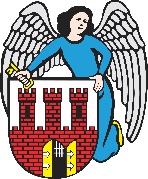    Radny Miasta Torunia        Piotr Lenkiewicz								Sz. Pan								Michał Zaleski								Prezydent Miasta ToruniaZAPYTANIAPowołując się na § 18 Statutu Rady Miasta Torunia w nawiązaniu do § 36 ust. 3 Regulaminu Rady Miasta Torunia zwracam się do Pana Prezydenta z zapytaniami:- w związku pojawieniem się na Dworcu Głównym nowych biletomatów, proszę o informację kiedy pojawią się urządzenia na ul. Hallera (zgodnie w planem wstawiania maszyn na lewobrzeżu)							/-/ Piotr Lenkiewicz							Radny Miasta Torunia